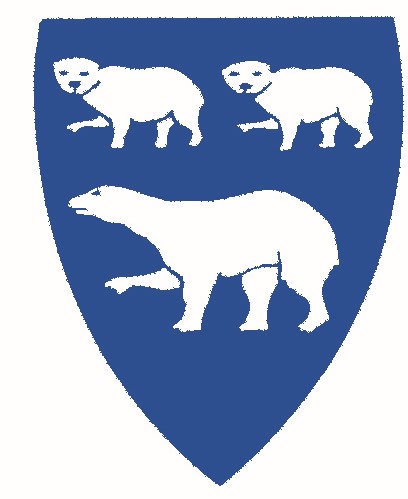 Héraðsskjalasafn Austur Húnavatnssýslu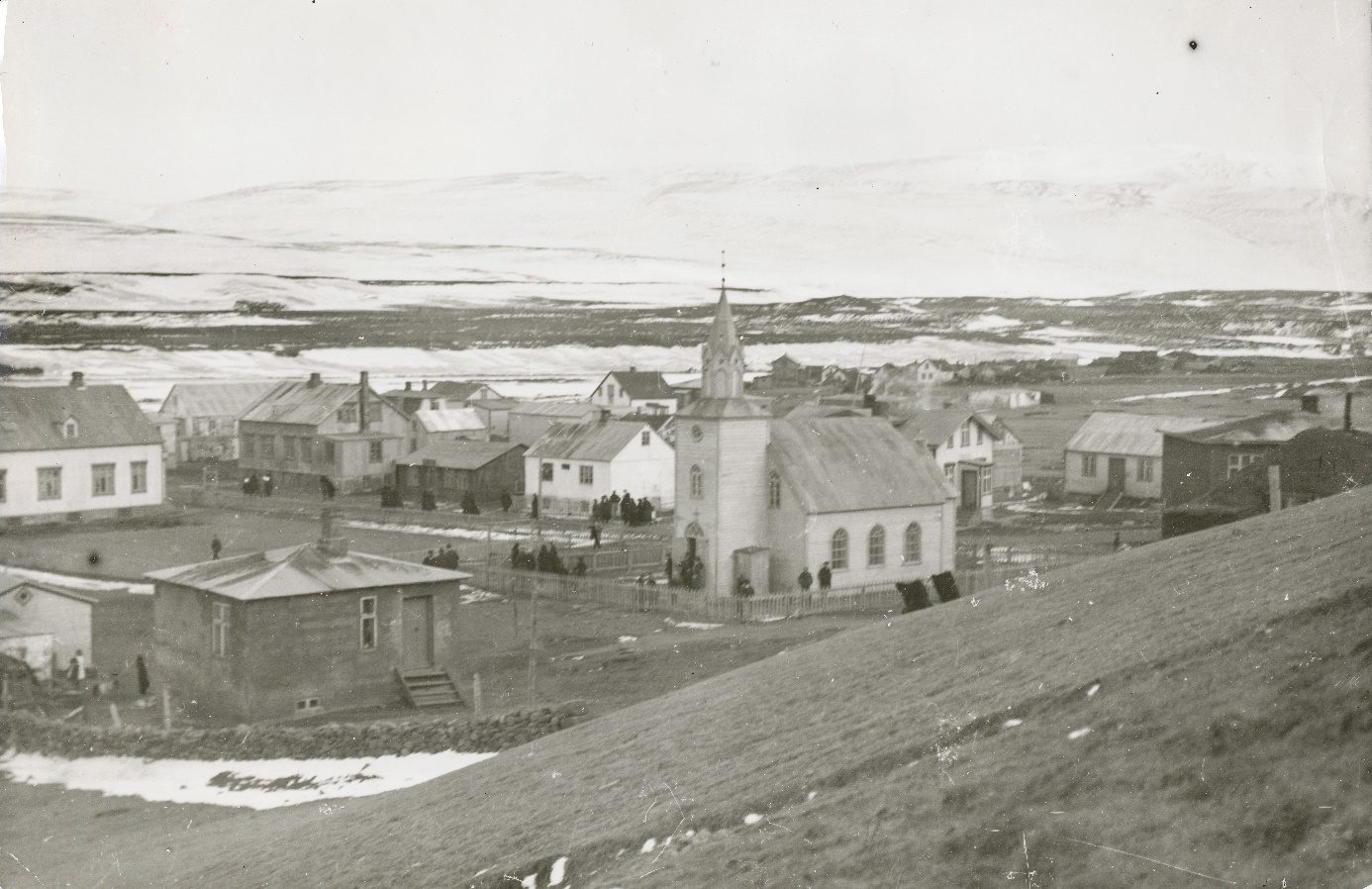 Ársskýrsla 2016Héraðsskjalasafn Austur Húnavatnssýslu      Annáll 2016Framhald hefur verið á vinnu við skönnun og skráningu á ljósmyndum en stofnaður var hópur áhugasamra einstaklinga, sem koma tvisvar í mánuði til að skoða og bera kennsl á myndir, sem afhentar hafa verið og eru ómerktar.  Öryggismálin voru endurbætt og nýtt kerfi tekið í notkun en hið gamla söng sitt síðasta á liðnu ári. Enn einn skápurinn var keyptur undir ljósmyndir og ekki vanþörf á, því stöðugt berast fleiri myndir sem er gott mál. Haldið var uppá afmæli safnsins en það varð 50 ára þann 5.desember 2016 Boðið var upp á ljósmyndasýningu og skoðun á safninu. Síðan gátu gestir fengið sér kaffi og meðlæti undir lifandi tónlistarflutningi þeirra Benedikts Blöndal Lárussonar og Skarphéðins H. Einarssonar. Ágætlega var sótt á þennan viðburð og honum sýndur mikill áhugi.Að þessu sinni hafa 31 aðili afhent gögn til safnsins, og þakkar héraðsskjalavörður þeim fyrir. Sumir komu tvisvar eða oftar með gögn. Stjórn og starfsmennSkjalasafnið er undir stjórn Byggðarsamlags atvinnu- og menningarmála. 
Hana skipa: 
Adolf Berndsen, Skagaströnd, formaðurGuðmundur Haukur Jakobsson, Blönduósi Dagný Úlfarsdóttir, Ytra-Hóli Sigrún Hauksdóttir, Húnavatnshrepp
Héraðsskjalavörður er Svala Runólfsdóttir auk þess sér Guðmundur Paul Scheel Jónsson um ljósmyndasafnið. Starfsemi og aðbúnaðurStarfsemi Héraðsskjalasafns Austur Húnavatnssýslu á árinu fólst aðallega í söfnun, innheimtu, skráningu og að útbúa til varðveislu, skjölin og aðrar heimildir, um starfsemi og sögu héraðsins, til notkunar fyrir stjórnendur og starfsmenn sveitarfélaga og stofnana þeirra svo og fyrir einstaklinga. Er þetta gert til þess að tryggja hagsmuni og réttindi bæði opinberra aðila og einstaklinga og einnig til notkunar við fræðilegar rannsóknir á sögu svæðisins. Héraðsskjalasafnið annaðist einnig ráðgjöf varðandi skjalavörslu.Safnið er opið öllum, hvort sem þeir eru að vinna að einhverju hávísindalegu verkefni, skrifa sögu félags eða fyrirtækis, skrifa skólaritgerð, leita að heimildum um húsið sitt eða landareign, leita að ættingjum sínum og uppruna eða bara að skoða eitthvað úr fortíðinni.Aðstaðan samanstendur af einni skrifstofu og lessal ásamt geymslu fyrir gögn og myndir sem afhentar hafa verið til varðveislu. Aukin þörf er á stækkun geymslunnar.
Verkefni og sýningarDagleg verkefni felast einkum í innheimtu, móttöku, skráningu og frágangi skjala, hvort heldur er frá sveitarfélögum sem að safninu standa eða einstaklingum, félögum og fyrirtækjum á safnsvæðinu. Auk þess aðstoða gesti á lestrarsal við heimildaleit og annast afgreiðslu fyrirspurna.Eitthvað hefur verið um millisafnalán, veittar upplýsingar og beðið um eitt og annað frá öðrum söfnum, eftir þörfum. Hægt að fá skannaðar myndir og sendar í tölvupósti ef þörf er á.Heimsóknir, símhringingar og tölvupóstar hafa verið um 690 á þessu ári. Reynt hefur verið eftir fremsta megni að verða við öllum fyrirspurnum, bæði í formi símhringinga og tölvupósta.  Í tilefni af 50 ára afmæli safnsins, sem var 5.desember, var boðið upp á ljósmyndasýningu og gestir fengu kaffi og meðlæti undir tónlistarflutningi Benedikts Blöndal og Skarphéðins H. Einarssonar. Fjögurra manna hópur hefur komið á tveggja vikna fresti í vetur, til að bera kennsl á gamlar myndir, hefur það bæði skilað góðum árangri og verið þeim til mikillar ánægju. Stefnt er að halda þessu áfram næsta haust. Fundir og ráðstefnurHéraðsskjalavörður gat ekki farið á fund héraðsskjalasafna og Þjóðskjalasafns Íslands, sem haldinn var í Reykjavík 28. apríl 2016 kl. 9-16:15. En tók þátt í ráðstefnu Félags héraðsskjalavarða á Íslandi fyrir starfsmenn héraðsskjalasafna, sem haldin var í Mosfellsbæ 6. – 7. október 2016. Fundarstaður var Listasalur Mosfellsbæjar.Skjöl afhent Héraðsskjalasafni Austur Húnavatnssýslu árið 2016.Sigríður Ragnarsdóttir, ForsæludalGunnar Sigurðsson, BlönduósiSigurður Hjálmarsson, BlönduósiErlendur Kolbeinsson, BlönduósiRagnheiður Þorsteinsdóttir, BlönduósiStefán Berndsen, NjálsstöðumJónína Guðmundsdóttir, AkranesiMagnús Sigurðsson, FlöguHéraðsbókasafn Austur HúnvetningaVilhjálmur Stefánsson, BlönduósiJón Bjarnason, ÁsiBjörg Bjarnadóttir, ÖmmuhúsiBrynleifur H. Steingrímsson, KópavogiHjördís Líndal, ReykjavíkRósa Sigursteinsdóttir, ReykjavíkBrynja H. Axelsdóttir, SkagaströndGuðmundur Garðar Arthursson, ReykjavíkIngi Heiðmar Jónsson, SelfossiBrynja Barðadóttir, BlönduósiSveinfríður Sigurpálsdóttir, BlönduósiAri Einarsson, BlönduósiLögmenn Suðurlandi, ReykjavíkLárus Ægir Guðmundsson, SkagaströndAðalbjörg Valdimarsdóttir, BakkakotiBjörn Magnússon, HólabakiGuðmundur S. Jóhannsson, SauðárkrókiKolbrún Zophoníasdóttir, BlönduósiVignir Einarsson, BlönduósiÓskar Ingi Húnfjörð, ReykjanesbæSigrún Inga Albertsdóttir ClariotSigríður E. Jóhannesdóttir, BlönduósiRekstraryfirlit Héraðsskjalasafns Austur Húnavatnssýslu 2016Héraðsskjalasafnið heyrir undir Byggðasamlag atv/menningarmála þannig að einu tekjurnar eru framlag ríkisins, annað er rekstrarkostnaður.Tekjur – framlag ríkisins		   352.500crLaun og launatengd gjöld		 3.588.882.-Rekstrarkostnaður húsnæðis 	 4.435.761.-			Annar rekstrarkostnaður		 1.436.420.-Samtals:			 9.108.563.-